BSC Outer Courses 2020-2021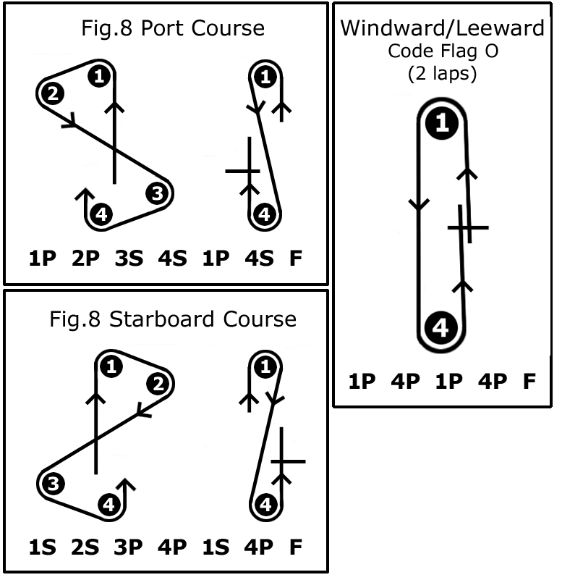 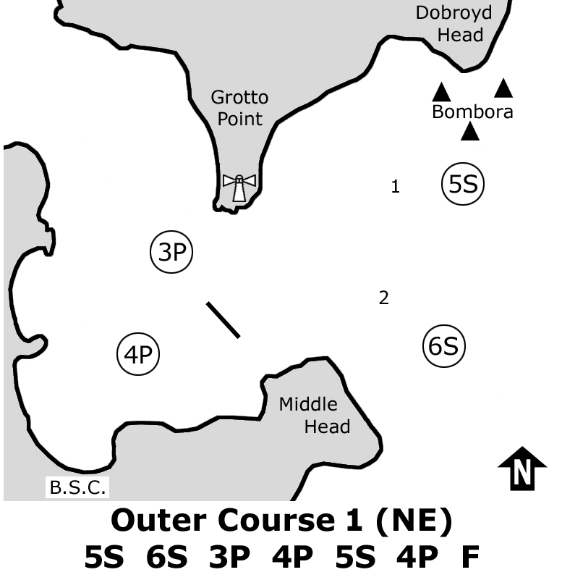 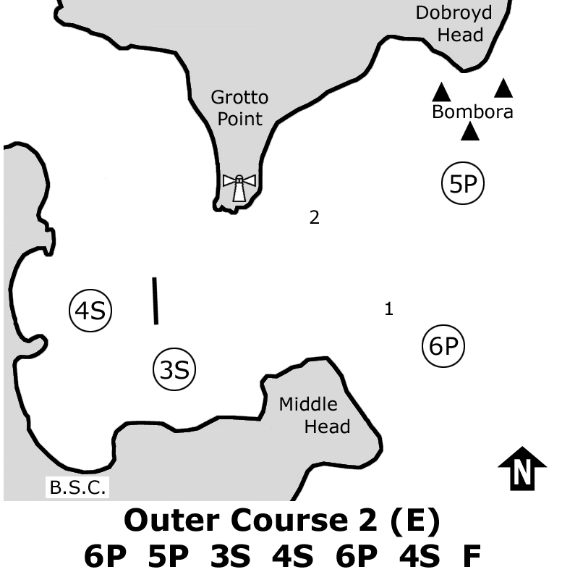 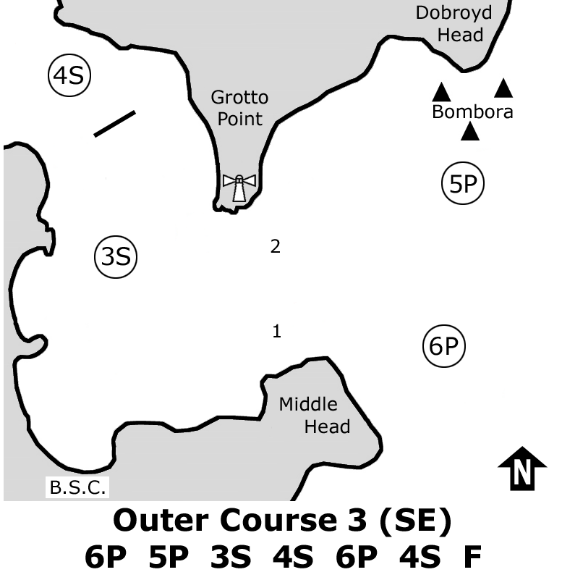 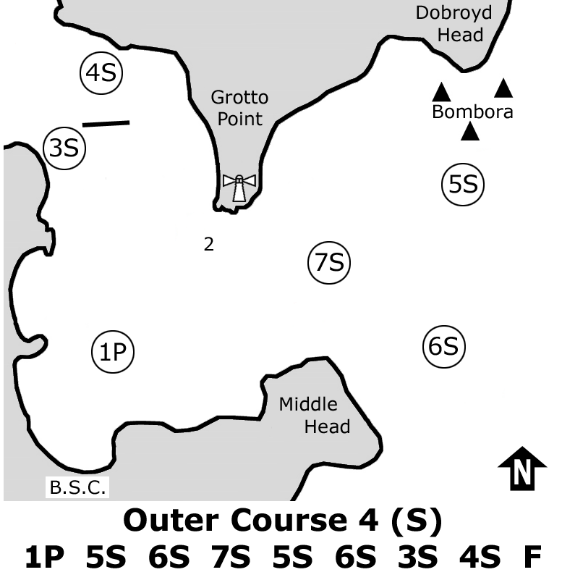 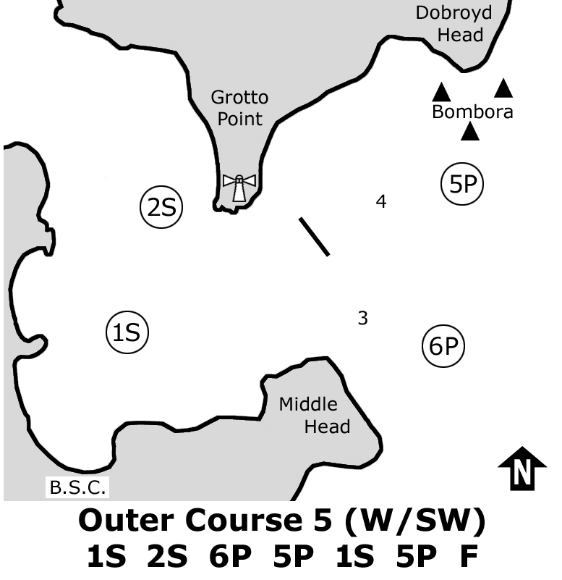 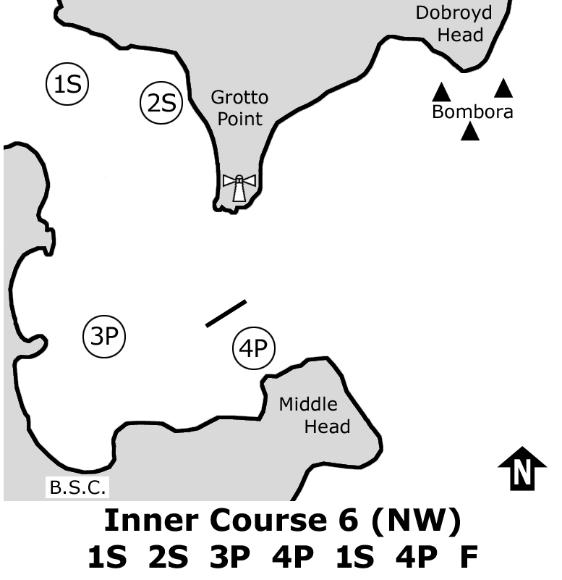 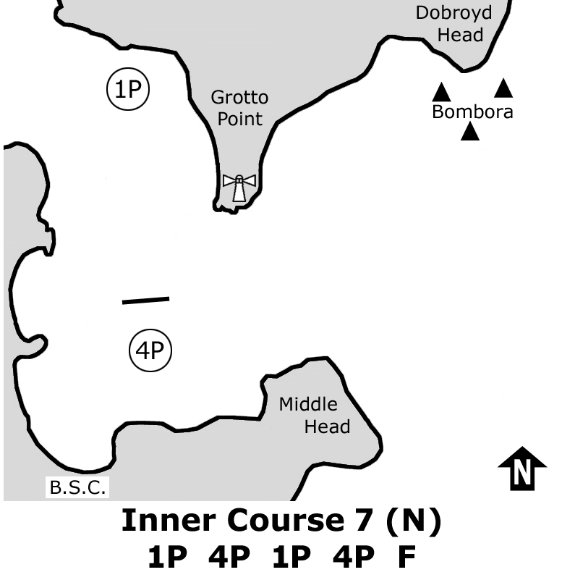 